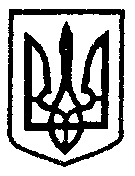 Староприлуцька загальноосвітня школа І-ІІІ ступенів  Староприлуцької сільської ради Липовецького району Вінницької області 22511 вул. Космонавтів б. 35, с. Стара Прилука Липовецького районуВінницької області Телефон: 4-31-40     E-mail: str_sk@i.ua План заходів щодо попередження випадків булінгу серед учасників освітнього процесуДиректор школи                                                                  Майструк Г.М.№
п/пНазва заходу Термін проведення Класи Відповідальний 1Проведення годин спілкування.
1-4 кл. «Змінюй в собі негативне ставлення до інших»
5-7 кл. «Допоможи собі, рятуючи інших»
8-11 кл. «Про стосунки в учнівському середовищі»Січень 2019р. 1-11 класи Класні керівники,
заступник директора з вих. роботи2Тренінгове заняття
«Профілактика булінгу в учнівському середовищі» Січень 2019 р. 5-11 класи Класні керівники 5-11 класів, практичний психолог 3Проведення засідання методичного об’єднання класних керівників 1-11 класів на тему «Організація та проведення профілактичної роботи щодо попередження булінгу серед учасників освітнього процесу»Лютий 2019р.Класні керівники 1-11 класів, заступник директора з вих. роботи4Складання та розповсюдження серед учнів 1-11 кл. листівок на тему «Не стань жертвою булінгу» Березень 2019р.1-11 класи Педагог-організатор, заступник директора з вих. роботи5Провести загальношкільні батьківські збори на тему « Шкільний боулінг. Якщо ваша дитина стала його жертвою».Березень 2019р.Педагог-організатор, заступник директора з вих. роботи, практичний психолог 6Години спілкування за участю представників правоохоронних органів «Не допускай проявів булінгу над собою. Допоможи другу».Квітень 2019р.1-11 класи Класні керівники, практичний психолог, заступник директора з вих. роботи , представник правоохоронних органів7 Конкурс-виставка плакатів на тему «Шкільному булінгу скажемо-Ні!»Травень 2019р.5-11 класиПедагог-організатор, заступник директора з вих. роботи, класні керівники 